Fiche d’Inscription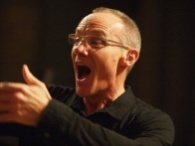 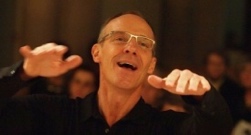 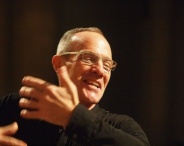 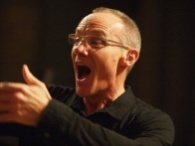 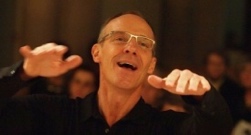 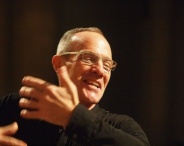 MASTER CLASSDe chant solo et 1 par voix"Perfectionnement-Interprétation"Du samedi 14 au lundi 16 août 2021NOM : _____________________________________________________________________________________________________Prénom :             _____________________________________________________________________________________________________Adresse :            _____________________________________________________________________________________________________Tél :           _____________________________________________________________________________________________________E-mail :          ______________________________________________________________________________________________________Mon professeur de chant :          ______________________________________________________________________________________________________Je suis :                   Soprano		  Alto		Ténor 		  BasseJe précise le titre et le compositeur du (ou des) morceau(x) que je souhaite travailler en solo : 1. ________________________________________________________________________________________________________2.________________________________________________________________________________________________________                                              J'ai bien pris connaissance des conditions de mon inscription qui sera confirmée après                                              validation de mon audition par le Chef de chœur Dale Wardlaw.			DATE :			SIGNATURE :Adresse d'envoi :Par mail : stagescifp@gmail.com (merci de préciser en objet : "Stage août 2021- MASTER CLASS")Ou Par la poste :  Agnès CABROL - 32 rue Jean Gabin -92300 LEVALLOIS 